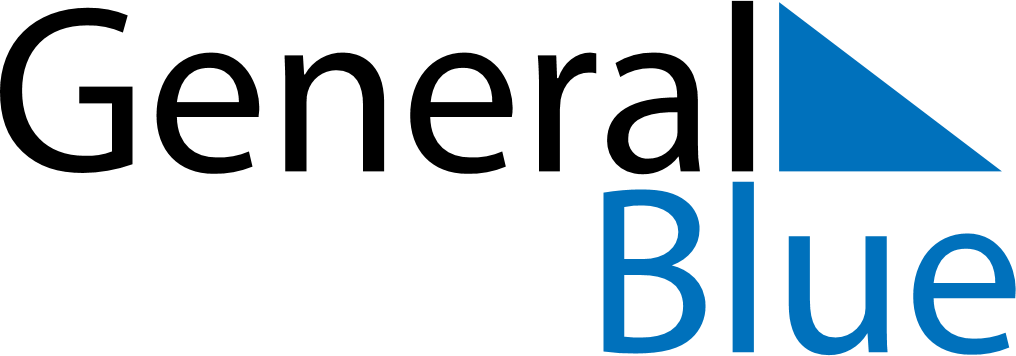 December 2028December 2028December 2028December 2028VietnamVietnamVietnamMondayTuesdayWednesdayThursdayFridaySaturdaySaturdaySunday122345678991011121314151616171819202122232324National Defence Day2526272829303031